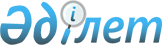 О внесении изменения в приказ Министра образования и науки Республики 
Казахстан от 10 января 2003 года № 14 "Об утверждении Положения о диссертационном совете", зарегистрированный в Министерстве юстиции Республики Казахстан за № 2139
					
			Утративший силу
			
			
		
					Приказ Министра образования и науки Республики Казахстан от 4 декабря 2003 года № 796. Зарегистрирован в Министерстве юстиции Республики Казахстан 13 декабря 2003 года № 2617. Утратил силу приказом Министра образования и науки Республики Казахстан от 31 марта 2011 года № 126      Сноска. Утратил силу приказом Министра образования и науки РК от 31.03.2011 № 126 (вводится в действие по истечении десяти календарных дней со дня первого официального опубликования).      В целях повышения эффективности и упорядочения работы диссертационных советов приказываю: 

      1. Внести в приказ Министра образования и науки Республики Казахстан от 10 января 2003 года N 14 "Об утверждении Положения о диссертационном совете" (зарегистрированный в Министерстве юстиции Республики Казахстан за N 2139, опубликованный в журнале "Бюллетень нормативных правовых актов центральных исполнительных и иных государственных органов Республики Казахстан", 2003 год, N 15), следующее изменение: 

      в абзаце втором пункта 10 Положения о диссертационном совете, утвержденном указанным приказом, слова "или четырех кандидатских диссертаций" исключить. 

      2. Высшему аттестационному комитету (Кусаинов А.К.): 

      1) представить настоящий приказ на государственную регистрацию в Министерство юстиции Республики Казахстан; 

      2) привести нормативные правовые акты по вопросам аттестации научных и научно-педагогических кадров высшей квалификации в соответствие с настоящим приказом. 

      3. Настоящий приказ вводится в действие с 1 января 2004 года.       Министр 
					© 2012. РГП на ПХВ «Институт законодательства и правовой информации Республики Казахстан» Министерства юстиции Республики Казахстан
				